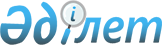 Ақжайық аудандық мәслихатының 2017 жылғы 15 желтоқсандағы № 15-2 "2018-2020 жылдарға арналған аудандық бюджет туралы" шешіміне өзгерістер енгізу туралы
					
			Күшін жойған
			
			
		
					Батыс Қазақстан облысы Ақжайық аудандық мәслихатының 2018 жылғы 12 қазандағы № 25-1 шешімі. Батыс Қазақстан облысының Әділет департаментінде 2018 жылғы 30 қазанда № 5375 болып тіркелді. Күші жойылды - Батыс Қазақстан облысы Ақжайық аудандық мәслихатының 2019 жылғы 19 ақпандағы № 30-3 шешімімен
      Ескерту. Күші жойылды - Батыс Қазақстан облысы Ақжайық аудандық мәслихатының 19.02.2019 № 30-3 шешімімен (алғашқы ресми жарияланған күнінен бастап қолданысқа енгізіледі).
      Қазақстан Республикасының 2008 жылғы 4 желтоқсандағы Бюджет кодексіне және Қазақстан Республикасының 2001 жылғы 23 қаңтардағы "Қазақстан Республикасындағы жергілікті мемлекеттік басқару және өзін-өзі басқару туралы" Заңына сәйкес Ақжайық аудандық мәслихаты ШЕШІМ ҚАБЫЛДАДЫ:
      1. Ақжайық аудандық мәслихатының 2017 жылғы 15 желтоқсандағы № 15-2 "2018-2020 жылдарға арналған аудандық бюджет туралы" шешіміне (Нормативтік құқықтық актілерді мемлекеттік тіркеу тізілімінде № 5018 тіркелген, 2018 жылғы 9 қаңтарда Қазақстан Республикасы нормативтік құқықтық актілерінің эталондық бақылау банкінде жарияланған) мынадай өзгерістер енгізілсін:
      1-тармақ мынадай редакцияда жазылсын:
      "1. 2018-2020 жылдарға арналған аудандық бюджет 1, 2 және 3 - қосымшаларға сәйкес, соның ішінде 2018 жылға мынадай көлемдерде бекітілсін:
      1) кірістер – 7 242 349 мың теңге:
      салықтық түсімдер – 1 072 534 мың теңге;
      салықтық емес түсімдер – 2 046 мың теңге;
      негізгі капиталды сатудан түсетін түсімдер – 4 191 мың теңге;
      трансферттер түсімі – 6 163 578 мың теңге;
      2) шығындар – 7 322 807 мың теңге;
      3) таза бюджеттік кредиттеу – 50 032 мың теңге:
      бюджеттік кредиттер – 165 945 мың теңге;
      бюджеттік кредиттерді өтеу – 115 913 мың теңге; 
      4) қаржы активтерімен операциялар бойынша сальдо – 0 мың теңге:
      қаржы активтерін сатып алу – 0 мың теңге;
      мемлекеттің қаржы активтерін сатудан түсетін түсімдер – 0 мың теңге;
      5) бюджет тапшылығы (профициті) – - 130 490 мың теңге;
      6) бюджет тапшылығын қаржыландыру (профицитін пайдалану) – 130 490 мың теңге:
      қарыздар түсімі – 165 945 мың теңге;
      қарыздарды өтеу – 115 913 мың теңге;
      бюджет қаражатының пайдаланылатын қалдықтары – 80 458 мың теңге.";
      аталған шешімнің 1-қосымшасы осы шешімнің қосымшасына сәйкес жаңа редакцияда жазылсын.
      2. Аудандық мәслихат аппаратының ұйымдастыру бөлімінің басшысы (Т.А.Горбунова) осы шешімнің әділет органдарында мемлекеттік тіркелуін, Қазақстан Республикасы нормативтік құқықтық актілерінің эталондық бақылау банкінде және бұқаралық ақпарат құралдарында оның ресми жариялануын қамтамасыз етсін.
      3. Осы шешім 2018 жылдың 1 қаңтарынан бастап қолданысқа енгізіледі. 2018 жылға арналған аудандық бюджет
					© 2012. Қазақстан Республикасы Әділет министрлігінің «Қазақстан Республикасының Заңнама және құқықтық ақпарат институты» ШЖҚ РМК
				
      Сессия төрайымы

С.Уразова

      Мәслихат хатшысы

С.Сиражев
2018 жылғы 12 қазандағы
№ 25-1 Ақжайық аудандық
мәслихатының шешіміне 
қосымша2017 жылғы 15 желтоқсандағы
№ 15-2 Ақжайық аудандық
мәслихатының шешіміне
1-қосымша
Санаты
Санаты
Санаты
Санаты
Санаты
Сомасы, мың теңге
Сыныбы
Сыныбы
Сыныбы
Сыныбы
Сомасы, мың теңге
Iшкi сыныбы
Iшкi сыныбы
Iшкi сыныбы
Сомасы, мың теңге
Ерекшелігі
Ерекшелігі
Сомасы, мың теңге
Атауы
1
2
3
4
5
6
1) Кірістер
 7 242 349
1
Салықтық түсімдер
1 072 534
01
Табыс салығы
276 236
2
Жеке табыс салығы
276 236
03
Әлеуметтік салық
250 909
1
Әлеуметтік салық
250 909
04
Меншікке салынатын салықтар
524 858
1
Мүлікке салынатын салықтар
509 496
3
Жер салығы
799
4
Көлік құралдарына салынатын салық
11 092
5
Бірыңғай жер салығы
3 471
05
Тауарларға, жұмыстарға және қызметтерге салынатын ішкі салықтар
17 624
2
Акциздер
3 285
3
Табиғи және басқа да ресурстарды пайдаланғаны үшін түсетін түсімдер
7 401
4
Кәсіпкерлік және кәсіби қызметті жүргізгені үшін алынатын алымдар
6 938
07
Басқа да салықтар
25
1
Басқа да салықтар
25
08
Заңдық маңызы бар әрекеттерді жасағаны және (немесе) оған уәкілеттігі бар мемлекеттік органдар немесе лауазымды адамдар құжаттар бергені үшін алынатын міндетті төлемдер
2 882
1
Мемлекеттік баж
2 882
2
Салықтық емес түсімдер
2 046
06
Басқа да салықтық емес түсімдер
2 046
1
Басқа да салықтық емес түсімдер
2 046
3
Негізгі капиталды сатудан түсетін түсімдер
4 191
01
Мемлекеттік мекемелерге бекітілген мемлекеттік мүлікті сату
2 702
1
Мемлекеттік мекемелерге бекітілген мемлекеттік мүлікті сату
2 702
03
Жерді және материалдық емес активтерді сату
1 489
1
Жерді сату
1 489
4
Трансферттердің түсімдері
6 163 578
02
Мемлекеттік басқарудың жоғары тұрған органдарынан түсетін трансферттер
6 163 578
2
Облыстық бюджеттен түсетін трансферттер
6 163 578
Функционалдық топ
Функционалдық топ
Функционалдық топ
Функционалдық топ
Функционалдық топ
Сомасы, мың теңге
Функционалдық кіші топ
Функционалдық кіші топ
Функционалдық кіші топ
Функционалдық кіші топ
Сомасы, мың теңге
Бюджеттік бағдарламалардың әкімшісі
Бюджеттік бағдарламалардың әкімшісі
Бюджеттік бағдарламалардың әкімшісі
Сомасы, мың теңге
Бағдарлама
Бағдарлама
Сомасы, мың теңге
Атауы
1
2
3
4
5
6
2) Шығындар
 7 322 807
01
Жалпы сипаттағы мемлекеттік қызметтер 
500 225
1
Мемлекеттік басқарудың жалпы функцияларын орындайтын өкiлдi, атқарушы және басқа органдар
355 013
112
Аудан (облыстық маңызы бар қала) мәслихатының аппараты
21 731
001
Аудан (облыстық маңызы бар қала) мәслихатының қызметін қамтамасыз ету жөніндегі қызметтер
21 731
003
Мемлекеттік органның күрделі шығыстары
 0
122
Аудан (облыстық маңызы бар қала) әкімінің аппараты
108 849
001
Аудан (облыстық маңызы бар қала) әкімінің қызметін қамтамасыз ету жөніндегі қызметтер
96 031
003
Мемлекеттік органның күрделі шығыстары
7 800
106
Әлеуметтік, табиғи және техногендік сипаттағы төтенше жағдайларды жою үшін жергілікті атқарушы органның төтенше резерві есебінен іс-шаралар өткізу
5 018
123
Қаладағы аудан, аудандық маңызы бар қала, кент, ауыл, ауылдық округ әкімінің аппараты
224 433
001
Қаладағы аудан, аудандық маңызы бар қаланың, кент, ауыл, ауылдық округ әкімінің қызметін қамтамасыз ету жөніндегі қызметтер
206 770
022
Мемлекеттік органның күрделі шығыстары
17 663
2
Қаржылық қызмет
2 478
459
Ауданның (облыстық маңызы бар қаланың) экономика және қаржы бөлімі
2 478
003
Салық салу мақсатында мүлікті бағалауды жүргізу
1 145
010
Жекешелендіру, коммуналдық меншікті басқару, жекешелендіруден кейінгі қызмет және осыған байланысты дауларды реттеу 
1 333
9
Жалпы сипаттағы өзге де мемлекеттік қызметтер 
142 734
454
Ауданның (облыстық маңызы бар қаланың) кәсіпкерлік және ауыл шаруашылығы бөлімі
13 595
001
Жергілікті деңгейдегі кәсіпкерлікті және ауыл шаруашылығын дамыту саласындағы мемлекеттік саясатты іске асыру жөніндегі қызметтер
13 595
458
Ауданның (облыстық маңызы бар қаланың) тұрғын үй-коммуналдық шаруашылығы, жолаушылар көлігі және автомобиль жолдары бөлімі
39 224
001
Жергілікті деңгейде тұрғын үй-коммуналдық шаруашылығы, жолаушылар көлігі және автомобиль жолдары саласындағы мемлекеттік саясатты іске асыру жөніндегі қызметтер
35 617
013
Мемлекеттік органның күрделі шығыстары
1 000
115
Жергілікті атқарушы органы резервінің қаражаты есебінен соттардың шешімдері бойынша жергілікті атқарушы органдардың міндеттемелерін орындау
2 607
459
Ауданның (облыстық маңызы бар қаланың) экономика және қаржы бөлімі
89 915
001
Ауданның (облыстық маңызы бар қаланың) экономикалық саясатын қалыптастыру мен дамыту, мемлекеттік жоспарлау, бюджеттік атқару және коммуналдық меншігін басқару саласындағы мемлекеттік саясатты іске асыру жөніндегі қызметтер
28 776
015
Мемлекеттік органның күрделі шығыстары
5 300
113
Жергілікті бюджеттерден берілетін ағымдағы нысаналы трансферттер
55 839
 466
Ауданның (облыстық маңызы бар қаланың) сәулет, қала құрылысы және құрылыс бөлімі
0
040
Мемлекеттік органдардың объектілерін дамыту
0
02
Қорғаныс
26 024
1
Әскери мұқтаждар
6 957
122
Аудан (облыстық маңызы бар қала) әкімінің аппараты
6 957
005
Жалпыға бірдей әскери міндетті атқару шеңберіндегі іс-шаралар
6 957
2
Төтенше жағдайлар жөніндегі жұмыстарды ұйымдастыру
19 067
122
Аудан (облыстық маңызы бар қала) әкімінің аппараты
19 067
006
Аудан (облыстық маңызы бар қала) ауқымындағы төтенше жағдайлардың алдын алу және оларды жою
4 985
007
Аудандық (қалалық) ауқымдағы дала өрттерінің, сондай-ақ мемлекеттік өртке қарсы қызмет органдары құрылмаған елді мекендерде өрттердің алдын алу және оларды сөндіру жөніндегі іс-шаралар
14 082
03
Қоғамдық тәртіп, қауіпсіздік, құқықтық, сот, қылмыстық-атқару қызметі
9 174
1
Құқық қорғау қызметі
8 153
466
Ауданның (облыстық маңызы бар қаланың) сәулет, қала құрылысы және құрылыс бөлімі
8 153
066
Қоғамдық тәртіп пен қауіпсіздік объектілерін салу
8 153
9
Қоғамдық тәртіп және қауіпсіздік саласындағы басқа да қызметтер
1 021
458
Ауданның (облыстық маңызы бар қаланың) тұрғын үй-коммуналдық шаруашылығы, жолаушылар көлігі және автомобиль жолдары бөлімі
1 021
021
Елді мекендерде жол қозғалысы қауіпсіздігін қамтамасыз ету
1 021
04
Білім беру
3 798 183
1
Мектепке дейiнгi тәрбие және оқыту
87 133
464
Ауданның (облыстық маңызы бар қаланың) білім бөлімі
87 133
009
Мектепке дейінгі тәрбие мен оқыту ұйымдарының қызметін қамтамасыз ету
65 985
040
Мектепке дейінгі білім беру ұйымдарында мемлекеттік білім беру тапсырысын іске асыруға
21 148
2
Бастауыш, негізгі орта және жалпы орта білім беру
3 454 799
 123
Қаладағы аудан, аудандық маңызы бар қала, кент, ауыл, ауылдық округ әкімінің аппараты
8 449
005
Ауылдық жерлерде балаларды мектепке дейін тегін алып баруды және кері алып келуді ұйымдастыру
8 449
 457
Ауданның (облыстық маңызы бар қаланың) мәдениет, тілдерді дамыту, дене шынықтыру және спорт бөлімі
86 688
017
Балалар мен жасөспірімдерге спорт бойынша қосымша білім беру
86 688
464
Ауданның (облыстық маңызы бар қаланың) білім бөлімі
3 355 516
003
Жалпы білім беру
3 133 649
006
Балаларға қосымша білім беру
221 867
466
Ауданның (облыстық маңызы бар қаланың) сәулет, қала құрылысы және құрылыс бөлімі
4 146
021
Бастауыш, негізгі орта және жалпы білім беру объектілерін салу және реконструкциялау
4 146
9
Бiлiм беру саласындағы өзге де қызметтер
256 251
464
Ауданның (облыстық маңызы бар қаланың) білім бөлімі
256 251
001
Жергілікті деңгейде білім беру саласындағы мемлекеттік саясатты іске асыру жөніндегі қызметтер
18 708
004
Ауданның (облыстық маңызы бар қаланың) мемлекеттік білім беру мекемелерінде білім беру жүйесін ақпараттандыру
2 837
005
Ауданның (облыстық маңызы бар қаланың) мемлекеттік білім беру мекемелер үшін оқулықтар мен оқу-әдiстемелiк кешендерді сатып алу және жеткізу
173 017
007
Аудандық (қалалық) ауқымдағы мектеп олимпиадаларын және мектептен тыс іс-шараларды өткізу
1 744
015
Жетім баланы (жетім балаларды) және ата-аналарының қамқорынсыз қалған баланы (балаларды) күтіп-ұстауға қамқоршыларға (қорғаншыларға) ай сайынғы ақшалай қаражат төлемі
8 025
067
Ведомстволық бағыныстағы мемлекеттік мекемелер мен ұйымдардың күрделі шығыстары
51 920
06
Әлеуметтік көмек және әлеуметтік қамсыздандыру
446 264
1
Әлеуметтік қамсыздандыру
86 450
451
Ауданның (облыстық маңызы бар қаланың) жұмыспен қамту және әлеуметтік бағдарламалар бөлімі
78 827
005
Мемлекеттік атаулы әлеуметтік көмек 
78 827
464
Ауданның (облыстық маңызы бар қаланың) білім бөлімі
7 623
030
Патронат тәрбиешілерге берілген баланы (балаларды) асырап бағу
7 623
2
Әлеуметтік көмек
332 961
451
Ауданның (облыстық маңызы бар қаланың) жұмыспен қамту және әлеуметтік бағдарламалар бөлімі
332 961
002
Жұмыспен қамту бағдарламасы
143 843
006
Тұрғын үйге көмек көрсету
4 971
007
Жергілікті өкілетті органдардың шешімі бойынша мұқтаж азаматтардың жекелеген топтарына әлеуметтік көмек
49 577
010
Үйден тәрбиеленіп оқытылатын мүгедек балаларды материалдық қамтамасыз ету
1 366
014
Мұқтаж азаматтарға үйде әлеуметтік көмек көрсету
57 083
017
Оңалтудың жеке бағдарламасына сәйкес, мұқтаж мүгедектерді міндетті гигиеналық құралдармен қамтамасыз ету, қозғалуға қиындығы бар бірінші топтағы мүгедектерге жеке көмекшінің және есту бойынша мүгедектерге қолмен көрсетілетін тіл маманының қызметтерін ұсыну 
39 011
023
Жұмыспен қамту орталықтарының қызметін қамтамасыз ету
37 110
9
Әлеуметтік көмек және әлеуметтік қамтамасыз ету салаларындағы өзге де қызметтер
26 853
451
Ауданның (облыстық маңызы бар қаланың) жұмыспен қамту және әлеуметтік бағдарламалар бөлімі
26 853
001
Жергілікті деңгейде халық үшін әлеуметтік бағдарламаларды жұмыспен қамтуды қамтамасыз етуді іске асыру саласындағы мемлекеттік саясатты іске асыру жөніндегі қызметтер
24 824
011
Жәрдемақыларды және басқа да әлеуметтік төлемдерді есептеу, төлеу мен жеткізу бойынша қызметтерге ақы төлеу
2 029
07
Тұрғын үй-коммуналдық шаруашылық
741 545
1
Тұрғын үй шаруашылығы
101 047
123
Қаладағы аудан, аудандық маңызы бар қала, кент, ауыл, ауылдық округ әкімінің аппараты
0
007
Аудандық маңызы бар қаланың, кенттің, ауылдың, ауылдық округтің мемлекеттік тұрғын үй қорының сақталуын ұйымдастыру
0
457
Ауданның (облыстық маңызы бар қаланың) мәдениет, тілдерді дамыту, дене шынықтыру және спорт бөлімі
0
024
Нәтижелі жұмыспен қамтуды және жаппай кәсіпкерлікті дамыту бағдарламасы шеңберінде қалалардың және ауылдық елді мекендердің объектілерін жөндеу
0
458
Ауданның (облыстық маңызы бар қаланың) тұрғын үй-коммуналдық шаруашылығы, жолаушылар көлігі және автомобиль жолдары бөлімі
19 944
003
Мемлекеттік тұрғын үй қорын сақталуды ұйымдастыру 
0
004
Азаматтардың жекелеген санаттарын тұрғын үймен қамтамасыз ету
19 944
031
Кондоминиум объектісіне техникалық паспорттар дайындау
0
464
Ауданның (облыстық маңызы бар қаланың) білім бөлімі
0
026
Нәтижелі жұмыспен қамтуды және жаппай кәсіпкерлікті дамыту бағдарламасы шеңберінде қалалардың және ауылдық елді мекендердің объектілерін жөндеу
0
466
Ауданның (облыстық маңызы бар қаланың) сәулет, қала құрылысы және құрылыс бөлімі
81 103
003
Коммуналдық тұрғын үй қорының тұрғын үйін жобалау және (немесе) салу, реконструкциялау 
12 316
004
Инженерлік-коммуникациялық инфрақұрылымды жобалау, дамыту және (немесе) жайластыру
68 787
091
Нәтижелі жұмыспен қамтуды және жаппай кәсіпкерлікті дамыту бағдарламасы шеңберінде іске асырып жатқан жобалар үшін жабдықтар сатып алу
0
2
Коммуналдық шаруашылық
613 737
458
Ауданның (облыстық маңызы бар қаланың) тұрғын үй-коммуналдық шаруашылығы, жолаушылар көлігі және автомобиль жолдары бөлімі
0
012
Сумен жабдықтау және су бұру жүйесінің жұмыс істеуі
0
466
Ауданның (облыстық маңызы бар қаланың) сәулет, қала құрылысы және құрылыс бөлімі
613 737
005
Коммуналдық шаруашылығын дамыту
0
007
Қаланы және елді мекендерді абаттандыруды дамыту
1 550
058
Елді мекендердегі сумен жабдықтау және су бұру жүйелерін дамыту
612 187
3
Елді-мекендерді көркейту
26 761
123
Қаладағы аудан, аудандық маңызы бар қала, кент, ауыл, ауылдық округ әкімінің аппараты
12 689
008
Елді мекендердегі көшелерді жарықтандыру
257
009
Елді мекендердің санитариясын қамтамасыз ету
3 430
011
Елді мекендерді абаттандыру және көгалдандыру
9 002
458
Ауданның (облыстық маңызы бар қаланың) тұрғын үй-коммуналдық шаруашылығы, жолаушылар көлігі және автомобиль жолдары бөлімі
14 072
018
Елді мекендерді абаттандыру және көгалдандыру
14 072
08
Мәдениет, спорт, туризм және ақпараттық кеңістік
585 994
1
Мәдениет саласындағы қызмет
295 820
457
Ауданның (облыстық маңызы бар қаланың) мәдениет, тілдерді дамыту, дене шынықтыру және спорт бөлімі
295 820
003
Мәдени-демалыс жұмысын қолдау
295 820
2
Спорт
40 860
457
Ауданның (облыстық маңызы бар қаланың) мәдениет, тілдерді дамыту, дене шынықтыру және спорт бөлімі
39 637
009
Аудандық (облыстық маңызы бар қалалық) деңгейде спорттық жарыстар өткізу
29 867
010
Әртүрлі спорт түрлерi бойынша аудан (облыстық маңызы бар қала) құрама командаларының мүшелерін дайындау және олардың облыстық спорт жарыстарына қатысуы
9 770
466
Ауданның (облыстық маңызы бар қаланың) сәулет, қала құрылысы және құрылыс бөлімі
1 223
008
Спорт объектілерін дамыту
1 223
3
Ақпараттық кеңiстiк
182 843
456
Ауданның (облыстық маңызы бар қаланың) ішкі саясат бөлімі
9 700
002
Мемлекеттік ақпараттық саясат жүргізу жөніндегі қызметтер
9 700
457
Ауданның (облыстық маңызы бар қаланың) мәдениет, тілдерді дамыту, дене шынықтыру және спорт бөлімі
173 143
006
Аудандық (қалалық) кітапханалардың жұмыс істеуі
170 943
007
Мемлекеттік тілді және Қазақстан халқының басқада тілдерін дамыту
2 200
9
Мәдениет, спорт, туризм және ақпараттық кеңiстiктi ұйымдастыру жөнiндегi өзге де қызметтер
66 471
456
Ауданның (облыстық маңызы бар қаланың) ішкі саясат бөлімі
52 441
001
Жергілікті деңгейде ақпарат, мемлекеттілікті нығайту және азаматтардың әлеуметтік сенімділігін қалыптастыру саласында мемлекеттік саясатты іске асыру жөніндегі қызметтер
10 266
003
Жастар саясаты саласында іс-шараларды іске асыру
42 175
032
Ведомстволық бағыныстағы мемлекеттік мекемелер мен ұйымдардың күрделі шығыстары
0
457
Ауданның (облыстық маңызы бар қаланың) мәдениет, тілдерді дамыту, дене шынықтыру және спорт бөлімі
14 030
001
Жергілікті деңгейде мәдениет, тілдерді дамыту, дене шынықтыру және спорт саласында мемлекеттік саясатты іске асыру жөніндегі қызметтер
14 030
032
Ведомстволық бағыныстағы мемлекеттік мекемелер мен ұйымдардың күрделі шығыстары
0
10
Ауыл, су, орман, балық шаруашылығы, ерекше қорғалатын табиғи аумақтар, қоршаған ортаны және жануарлар дүниесін қорғау, жер қатынастары
247 997
1
Ауыл шаруашылығы
189 992
462
Ауданның (облыстық маңызы бар қаланың) ауыл шаруашылығы бөлімі
8 815
001
Жергілікті деңгейде ауыл шаруашылығы саласындағы мемлекеттік саясатты іске асыру жөніндегі қызметтер
8 815
466
Ауданның (облыстық маңызы бар қаланың) сәулет, қала құрылысы және құрылыс бөлімі
50
010
Ауыл шаруашылығы объектілерін дамыту
50
473
Ауданның (облыстық маңызы бар қаланың) ветеринария бөлімі
181 127
001
Жергілікті деңгейде ветеринария саласындағы мемлекеттік саясатты іске асыру жөніндегі қызметтер
15 626
003
Мемлекеттік органның күрделі шығыстары
0
005
Мал көмінділерінің (биотермиялық шұңқырлардың) жұмыс істеуін қамтамасыз ету
220
006
Ауру жануарларды санитарлық союды ұйымдастыру
4 717
007
Қаңғыбас иттер мен мысықтарды аулауды және жоюды ұйымдастыру
1 717
008
Алып қойылатын және жойылатын ауру жануарлардың, жануарлардан алынатын өнімдер мен шикізаттың құнын иелеріне өтеу
0
009
Жануарлардың энзоотиялық аурулары бойынша ветеринариялық іс-шараларды жүргізу
0
010
Ауыл шаруашылығы жануарларын сәйкестендіру жөніндегі іс-шараларды өткізу
1 032
011
Эпизоотияға қарсы іс-шаралар жүргізу
156 031
047
Жануарлардың саулығы мен адамның денсаулығына қауіп төндіретін, алып қоймай залалсыздандырылған (зарарсыздандырылған) және қайта өңделген жануарлардың, жануарлардан алынатын өнімдер мен шикізаттың құнын иелеріне өтеу
1 784
6
Жер қатынастары
20 165
463
Ауданның (облыстық маңызы бар қаланың) жер қатынастары бөлімі
20 165
001
Аудан (облыстық маңызы бар қала) аумағында жер қатынастарын реттеу саласындағы мемлекеттік саясатты іске асыру жөніндегі қызметтер
16 693
006
Аудандардың, облыстық маңызы бар, аудандық маңызы бар қалалардың, кенттердің, ауылдардың, ауылдық округтердің шекарасын белгілеу кезінде жүргізілетін жерге орналастыру
3 472
007
Мемлекеттік органның күрделі шығыстары
0
9
Ауыл, су, орман, балық шаруашылығы, қоршаған ортаны қорғау және жер қатынастары саласындағы басқа да қызметтер
37 840
459
Ауданның (облыстық маңызы бар қаланың) экономика және қаржы бөлімі
37 840
099
Мамандардың әлеуметтік көмек көрсету жөніндегі шараларды іске асыру
37 840
11
Өнеркәсіп, сәулет, қала құрылысы және құрылыс қызметі 
18 141
2
Сәулет, қала құрылысы және құрылыс қызметі
18 141
466
Ауданның (облыстық маңызы бар қаланың) сәулет, қала құрылысы және құрылыс бөлімі
18 141
001
Құрылыс, облыс қалаларының, аудандарының және елді мекендерінің сәулеттік бейнесін жақсарту саласындағы мемлекеттік саясатты іске асыру және ауданның (облыстық маңызы бар қаланың) аумағын оңтайла және тиімді қала құрылыстық игеруді қамтамасыз ету жөніндегі қызметтер 
14 950
013
Аудан аумағында қала құрылысын дамытудың кешенді схемаларын, аудандық (облыстық) маңызы бар қалалардың, кенттердің және өзге де ауылдық елді мекендердің бас жоспарларын әзірлеу
3 191
015
Мемлекеттік органның күрделі шығыстары
0
12
Көлік және коммуникация 
217 440
1
Автомобиль көлігі
216 380
123
Қаладағы аудан, аудандық маңызы бар қала, кент, ауыл, ауылдық округ әкімінің аппараты
0
013
Аудандық маңызы бар қалаларда, кенттерде, ауылдарда, ауылдық округтерде автомобиль жолдарының жұмыс істеуін қамтамасыз ету
0
458
Ауданның (облыстық маңызы бар қаланың) тұрғын үй-коммуналдық шаруашылығы, жолаушылар көлігі және автомобиль жолдары бөлімі
216 380
023
Автомобиль жолдарының жұмыс істеуін қамтамасыз ету
29 659
045
Аудандық маңызы бар автомобиль жолдарын және елді-мекендердің көшелерін күрделі және орташа жөндеу
186 721
9
Көлік және коммуникациялар саласындағы өзге де қызметтер
1 060
458
Ауданның (облыстық маңызы бар қаланың) тұрғын үй-коммуналдық шаруашылығы, жолаушылар көлігі және автомобиль жолдары бөлімі
1 060
037
Әлеуметтік маңызы бар қалалық (ауылдық), қала маңындағы және ауданішілік қатынастар бойынша жолаушылар тасымалдарын субсидиялау
1 060
13
Басқалар
100 860
3
Кәсіпкерлік қызметті қолдау және бәсекелестікті қорғау
2 768
469
Ауданның (облыстық маңызы бар қаланың) кәсіпкерлік бөлімі
2 768
001
Жергілікті деңгейде кәсіпкерлікті дамыту саласындағы мемлекеттік саясатты іске асыру жөніндегі қызметтер
2 768
9
Басқалар
98 092
123
Қаладағы аудан, аудандық маңызы бар қала, кент, ауыл, ауылдық округ әкімінің аппараты
38 792
040
Өңірлерді дамытудың 2020 жылға дейінгі бағдарламасы шеңберінде өңірлерді экономикалық дамытуға жәрдемдесу бойынша шараларды іске асыру
38 792
458
Ауданның (облыстық маңызы бар қаланың) тұрғын үй-коммуналдық шаруашылығы, жолаушылар көлігі және автомобиль жолдары бөлімі
45 779
040
Өңірлерді дамытудың 2020 жылға дейінгі бағдарламасы шеңберінде өңірлерді экономикалық дамытуға жәрдемдесу бойынша шараларды іске асыру
45 779
459
Ауданның (облыстық маңызы бар қаланың) экономика және қаржы бөлімі
13 521
012
Ауданның (облыстық маңызы бар қаланың) жергілікті атқарушы органының резерві 
13 521
14
Борышқа қызмет көрсету
135
1
Борышқа қызмет көрсету
135
459
Ауданның (облыстық маңызы бар қаланың) экономика және қаржы бөлімі
135
021
Жергілікті атқарушы органдардың облыстық бюджеттен қарыздар бойынша сыйақылар мен өзге де төлемдерді төлеу бойынша борышына қызмет көрсету 
135
15
Трансферттер
630 825
1
Трансферттер
630 825
459
Ауданның (облыстық маңызы бар қаланың) экономика және қаржы бөлімі
630 825
006
Пайдаланылмаған (толық пайдаланылмаған) нысаналы трансферттерді қайтару
11 720
016
Нысаналы мақсатқа сай пайдаланылмаған нысаналы трансферттерді қайтару
0
024
Заңнаманы өзгертуге байланысты жоғары тұрған бюджеттің шығындарын өтеуге төменгі тұрған бюджеттен ағымдағы нысаналы трансферттер
252 811
038
Субвенциялар
341 040
049
Бюджет заңнамасымен қарастырылған жағдайларда жалпы сипаттағы трансферттерді қайтару
0
051
Жергілікті өзін-өзі басқару органдарына берілетін трансферттер
25 253
054
Қазақстан Республикасының Ұлттық қорынан берілетін нысаналы трансферт есебінен республикалық бюджеттен бөлінген пайдаланылмаған (түгел пайдаланылмаған) нысаналы трансферттердің сомасын қайтару
1
3) Таза бюджеттік кредиттеу
50 032
Бюджеттік кредиттер
165 945
Функционалдық топ
Функционалдық топ
Функционалдық топ
Функционалдық топ
Функционалдық топ
Сомасы, мың теңге
Функционалдық кіші топ
Функционалдық кіші топ
Функционалдық кіші топ
Функционалдық кіші топ
Сомасы, мың теңге
Бюджеттік бағдарламалардың әкімшісі
Бюджеттік бағдарламалардың әкімшісі
Бюджеттік бағдарламалардың әкімшісі
Сомасы, мың теңге
Бағдарлама
Бағдарлама
Сомасы, мың теңге
Атауы
1
2
3
4
5
6
07
Тұрғын үй-коммуналдық шаруашылық
 0
1
Тұрғын үй шаруашылығы
0
458
Ауданның (облыстық маңызы бар қаланың) тұрғын үй-коммуналдық шаруашылығы, жолаушылар көлігі және автомобиль жолдары бөлімі
0
053
Жылу, сумен жабдықтау және су бұру жүйелерін реконструкция және құрылыс үшін кредит беру
0
Функционалдық топ
Функционалдық топ
Функционалдық топ
Функционалдық топ
Функционалдық топ
Сомасы, мың теңге
Функционалдық кіші топ
Функционалдық кіші топ
Функционалдық кіші топ
Функционалдық кіші топ
Сомасы, мың теңге
Бюджеттік бағдарламалардың әкімшісі
Бюджеттік бағдарламалардың әкімшісі
Бюджеттік бағдарламалардың әкімшісі
Сомасы, мың теңге
Бағдарлама
Бағдарлама
Сомасы, мың теңге
Атауы
1
2
3
4
5
6
10
Ауыл, су, орман, балық шаруашылығы, ерекше қорғалатын табиғи аумақтар, қоршаған ортаны және жануарлар дүниесін қорғау, жер қатынастары
 165 945
9
Ауыл, су, орман, балық шаруашылығы, қоршаған ортаны қорғау және жер қатынастары саласындағы басқа да қызметтер
165 945
459
Ауданның (облыстық маңызы бар қаланың) экономика және қаржы бөлімі
165 945
018
Мамандарды әлеуметтік қолдау шараларын іске асыру үшін бюджеттік кредиттер
165 945
Санаты
Санаты
Санаты
Санаты
Санаты
Сомасы, мың теңге
Сыныбы
Сыныбы
Сыныбы
Сыныбы
Сомасы, мың теңге
Iшкi сыныбы
Iшкi сыныбы
Iшкi сыныбы
Сомасы, мың теңге
Ерекшелігі
Ерекшелігі
Сомасы, мың теңге
Атауы
1
2
3
4
5
6
5
Бюджеттік кредиттерді өтеу
 115 913
01
Бюджеттік кредиттерді өтеу
115 913
1
Мемлекеттік бюджеттен берілген бюджеттік кредиттерді өтеу
38 782
13
Жеке тұлғаларға жергілікті бюджеттен берілген бюджеттік кредиттерді өтеу
38 782
2
Бюджеттік кредиттердің сомаларын қайтару
77 131
4) Қаржы активтерімен операциялар бойынша сальдо
0
Қаржы активтер сатып алу
0
Функционалдық топ
Функционалдық топ
Функционалдық топ
Функционалдық топ
Функционалдық топ
Сомасы, мың теңге
Функционалдық кіші топ
Функционалдық кіші топ
Функционалдық кіші топ
Функционалдық кіші топ
Сомасы, мың теңге
Бюджеттік бағдарламалардың әкімшісі
Бюджеттік бағдарламалардың әкімшісі
Бюджеттік бағдарламалардың әкімшісі
Сомасы, мың теңге
Бағдарлама
Бағдарлама
Сомасы, мың теңге
Атауы
1
2
3
4
5
6
13
Басқалар
0
9
Басқалар
0
458
Ауданның (облыстық маңызы бар қаланың) тұрғын үй-коммуналдық шаруашылығы, жолаушылар көлігі және автомобиль жолдары бөлімі
0
065
Заңды тұлғалардың жарғылық капиталын қалыптастыру немесе ұлғайту
0
Мемлекеттің қаржы активтерін сатудан түсетін түсімдер
0
5) Бюджет тапшылығы (профициті)
 -130 490
6) Бюджет тапшылығын қаржыландыру (профицитін пайдалану)
130 490
Санаты
Санаты
Санаты
Санаты
Санаты
Сомасы, мың теңге
Сыныбы
Сыныбы
Сыныбы
Сыныбы
Сомасы, мың теңге
Iшкi сыныбы
Iшкi сыныбы
Iшкi сыныбы
Сомасы, мың теңге
Ерекшелігі
Ерекшелігі
Сомасы, мың теңге
Атауы
1
2
3
4
5
6
7
Қарыздар түсімдері
 165 945
01
Мемлекеттік ішкі қарыздар
165 945
2
Қарыз алу келісім-шарттары
165 945
03
Ауданның (облыстық маңызы бар қаланың) жергілікті атқарушы органы алатын қарыздар
165 945
Функционалдық топ
Функционалдық топ
Функционалдық топ
Функционалдық топ
Функционалдық топ
Сомасы, мың теңге
Функционалдық кіші топ
Функционалдық кіші топ
Функционалдық кіші топ
Функционалдық кіші топ
Сомасы, мың теңге
Бюджеттік бағдарламалардың әкімшісі
Бюджеттік бағдарламалардың әкімшісі
Бюджеттік бағдарламалардың әкімшісі
Сомасы, мың теңге
Бағдарлама
Бағдарлама
Сомасы, мың теңге
Атауы
1
2
3
4
5
6
16
Қарыздарды өтеу
 115 913
1
Қарыздарды өтеу
115 913
459
Ауданның (облыстық маңызы бар қаланың) экономика және қаржы бөлімі
115 913
005
Жергілікті атқарушы органның жоғары тұрған бюджет алдындағы борышын өтеу
38 782
022
Жергілікті бюджеттен бөлінген пайдаланылмаған бюджеттік кредиттерді қайтару
0
034
Қазақстан Республикасы Ұлттық қорынан нысаналы трансферт есебінен облыстық бюджеттен бөлінген пайдаланылмаған бюджеттік кредиттерді қайтару
77 131
Санаты
Санаты
Санаты
Санаты
Санаты
Сомасы, мың теңге
Сыныбы
Сыныбы
Сыныбы
Сыныбы
Сомасы, мың теңге
Iшкi сыныбы
Iшкi сыныбы
Iшкi сыныбы
Сомасы, мың теңге
Ерекшелігі
Ерекшелігі
Сомасы, мың теңге
Атауы
1
2
3
4
5
6
8
Бюджет қаражатының пайдаланылатын қалдықтары
 80 458
01
Бюджет қаражаты қалдықтары
80 458
1
Бюджет қаражатының бос қалдықтары
80 458
01
Бюджет қаражатының бос қалдықтары
80 458